Тема: Количество и счет. Соотнесение количества предметов с цифрой.Задание № 1. Посчитать до 100	Задание № 3Задание № 2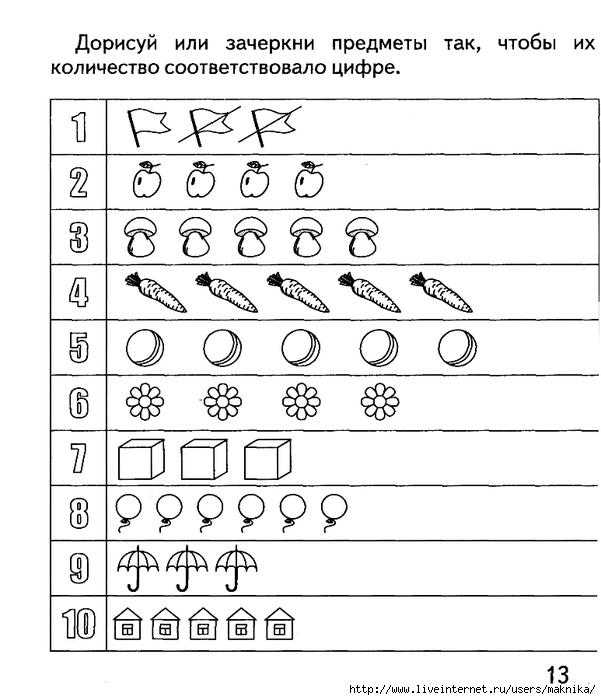 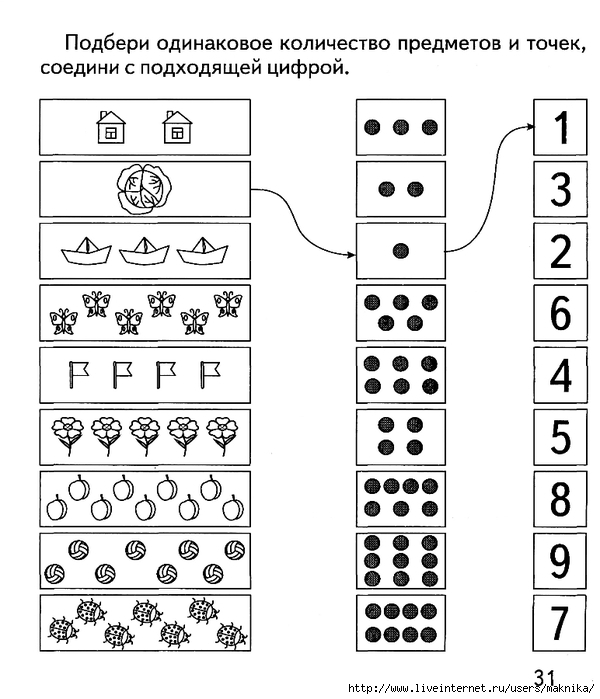 